Supplementary information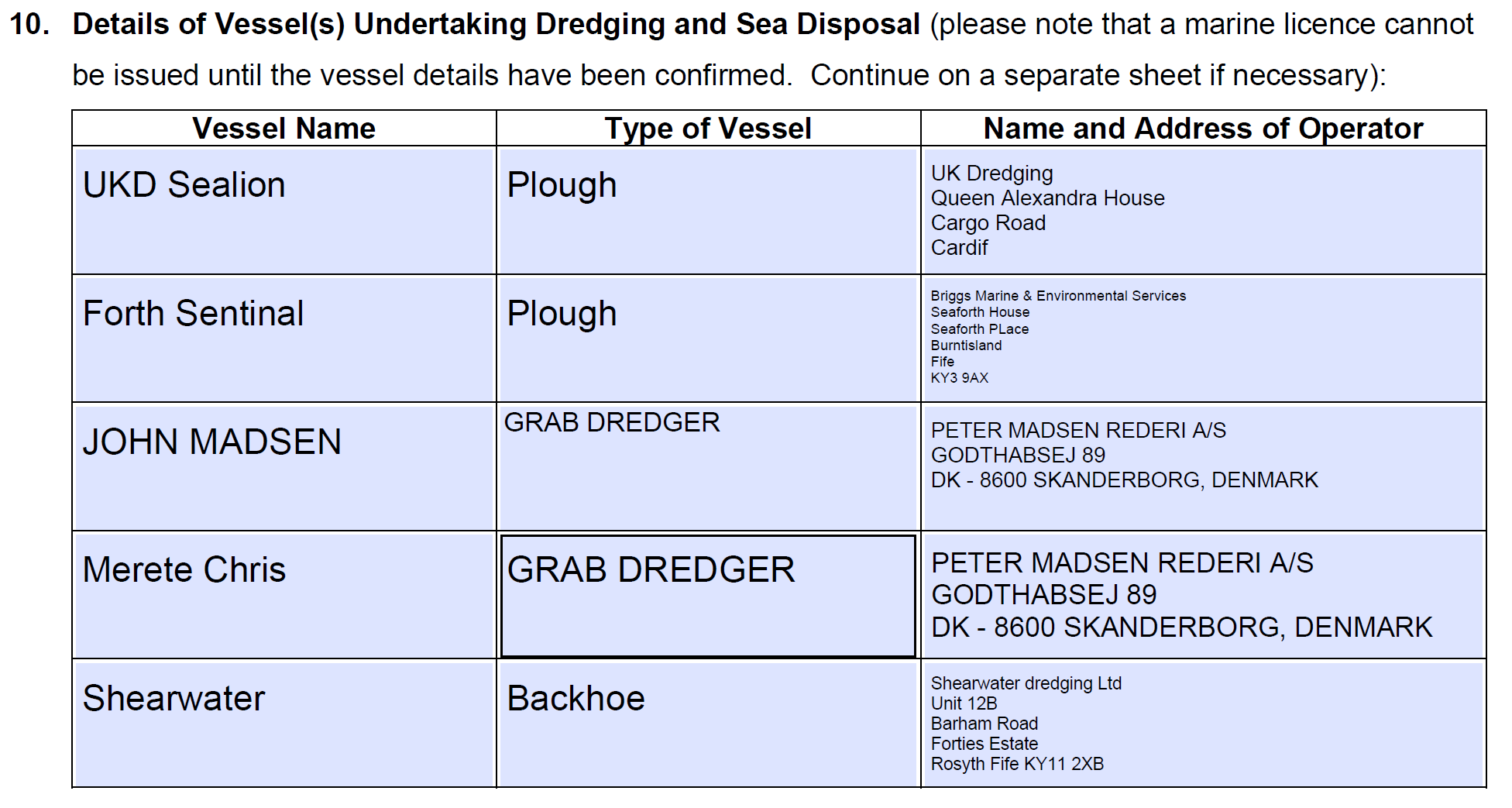 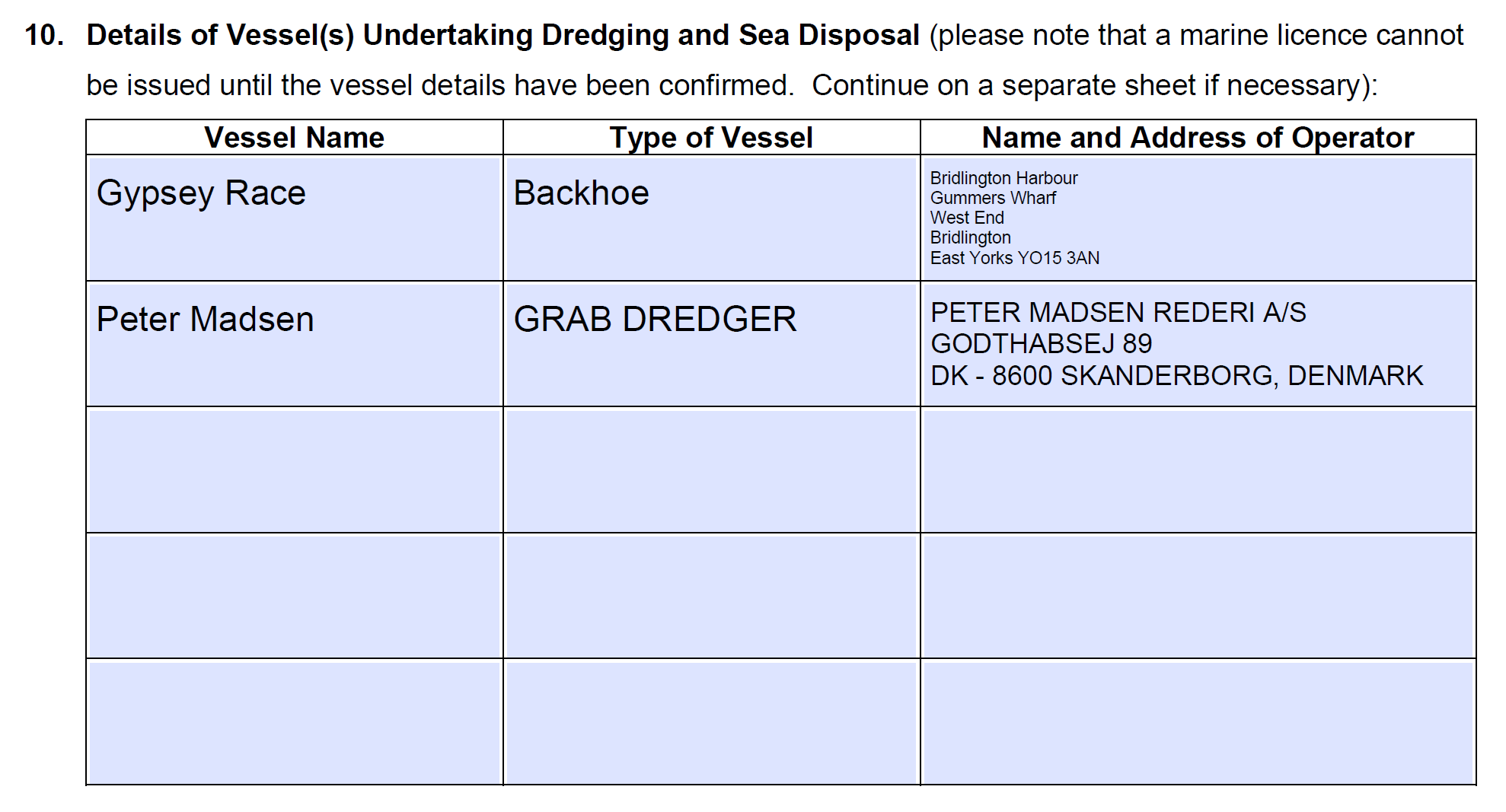 